SORUMLU (Pozisyon)	SÜREÇ AKIŞ ŞEMASI	İLGİLİ DOKÜMAN / KAYITLARİlgili Akademik Birim 	        	     Öğrenci İşleri Daire Başkanlığı     Öğrenci İşleri Daire Başkanlığı     İlgili Akademik Birim       İlgili Akademik Birim 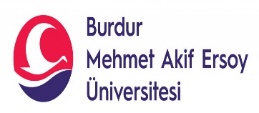 SÜREÇ FORMAT FORMU (31. Madde Görevlendirme)Doküman NoSÜREÇ FORMAT FORMU (31. Madde Görevlendirme)Yayın TarihiSÜREÇ FORMAT FORMU (31. Madde Görevlendirme)Rev.No/TarihAkademik Birimlerden 2547 sayılı Kanunun 31. maddesi doğrultusunda gelen teklif yazıları Öğrenci İşleri Daire Başkanlığına bildirilir.Bu kapsamda ders görevlendirmeleri talepleri, Üniversitemiz Senatosu'nun 10.09.2019 tarih ve 365/7 sayılı Kararı uyarınca uygunluğunun kontrolü yapılır.Eğer kişi serbest meslek mensubu ise;Eğer kişi Kamu Kurumunda çalışıyor ise;İlgili kişinin görevlendirilmesinin Kurumundan  onayı için resmi yazıyla EBYS üzerinden talepte bulunulur.İlgili Birimden söz konusu kişi için gelen görevlendirme talebine cevap olarak Rektörlük uygunluk yazısı yazılır. Kurumdan gelen cevap görevlendirme talebinde bulunan Birime gönderilir.İlgili birimlerde Uygunluk yazısı doğrultusunda Haftalık Ders Görevlendirme Çizelgelerine yansıtır.İlgili Birimde Haftalık Ders Görevlendirme Çizelgelerine yansıtır.İşlem biter.İşlem biter.HazırlayanKontrolOnayBilgisayar İşletmeni     Şerife AVCIÖğr. Gör. Dr. Fatma EsinKURTÖğrenci İşleri Daire Başkanı Zuhal ÖZDEMİR